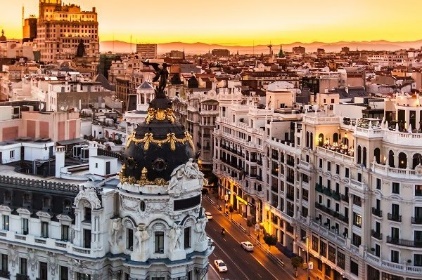 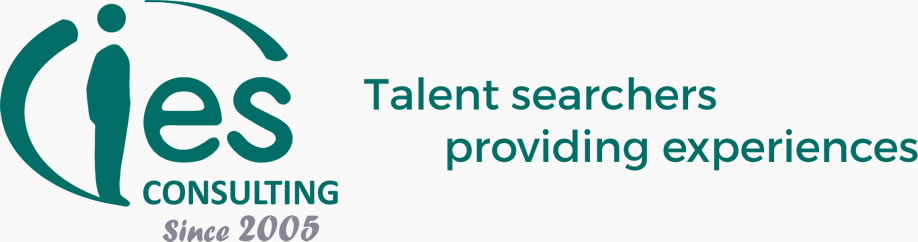 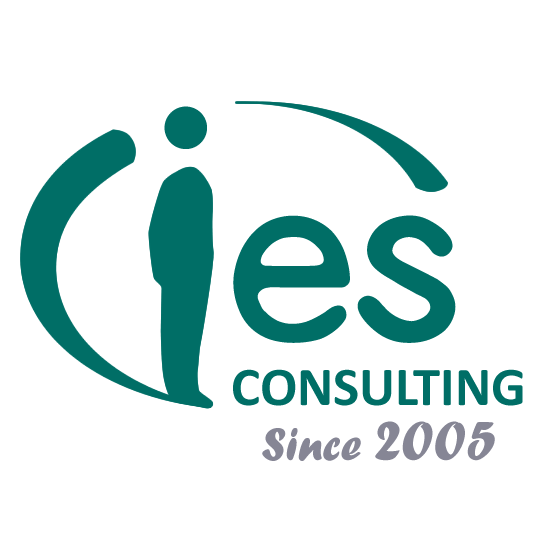 Asystent ds. reklamy oraz planowania eventów w 5-gwiazdkowym hoteluGdzie: Madryt, HiszpaniaRozpoczęcie praktyk: wrzesień 2017 Czas Trwania: 5-6 miesięcyTen 5-gwiazdkowy hotel znajduje się w samym sercu Madrytu, otoczony przez sklepy, bary oraz spektakularne pomniki. Jest to jedna z najlepszych sieci hotelowych, z którymi mieliśmy przyjemność współpracować od 2012 roku. Jestesmy w ciągłym kontakcie z dyrektorami hotelów z Sevilii, Grandy, Majorki oraz Alicante.Hotel znajduje się blisko symbolicznych parków, także w wolnym czasie będziesz miał sposobność poznać Madryt oraz hiszpańską kulturę. Jeśli będziesz przechadzał się po Madrycie na pewno nie przegapisz wspaniałego hotelowego tarasu oraz ludzi próbujących najlepszych w Hiszpanii tapas, słuchających muzyki oraz spędzających wspaniały czas każdego popołudnia.Zakres obowiązków:Hotel ten jest nastawiony na perfekcyjną obsługę klienta. Dlatego też poszukują oni dynamicznej osoby, która interesuje się obsługą klienta, posiada umiejętności z zakresu PR, będzie odpowiedzialna za następujące zadania:Kontaktowanie się z firmamiZadania administracyjne departamentu reklamObsługą klientaPomoc przy organizacji imprezBędziesz odpowiedzialny za różne zadania związane ze sprzedażą ( strategia planowania kampani reklamowych, plan marketingowy, utrzymywanie kont B2B, raporty)Osobowość oraz kwalifikacje idealnego kandydata:Umiejętność kreatywnego myślenia i poszukiwania nowych rozwiązańZaangażowanie i wysoki poziom motywacjiWysoki poziom umiejętności komunikacyjnychSwobodne poruszanie się w obszarze mediów społecznościowychStudia:	Turystyka, Filologia, Stosunki Międzynarodowe, KomunikacjaJęzyki: angielski B2, hiszpański B2Oferujemy: Wynagrodzenie 200€/miesiąc + wyżywienie + zakwaterowanieWiecej ofert praktyk zagranicznych znajdziesz na naszej stronie internetowej: https://www.ies-consulting.pl/ Aby odbyć praktyki w Hiszpanii wymagana jest umowa o praktyki podpisana przez uczelnię.